Спортивный зал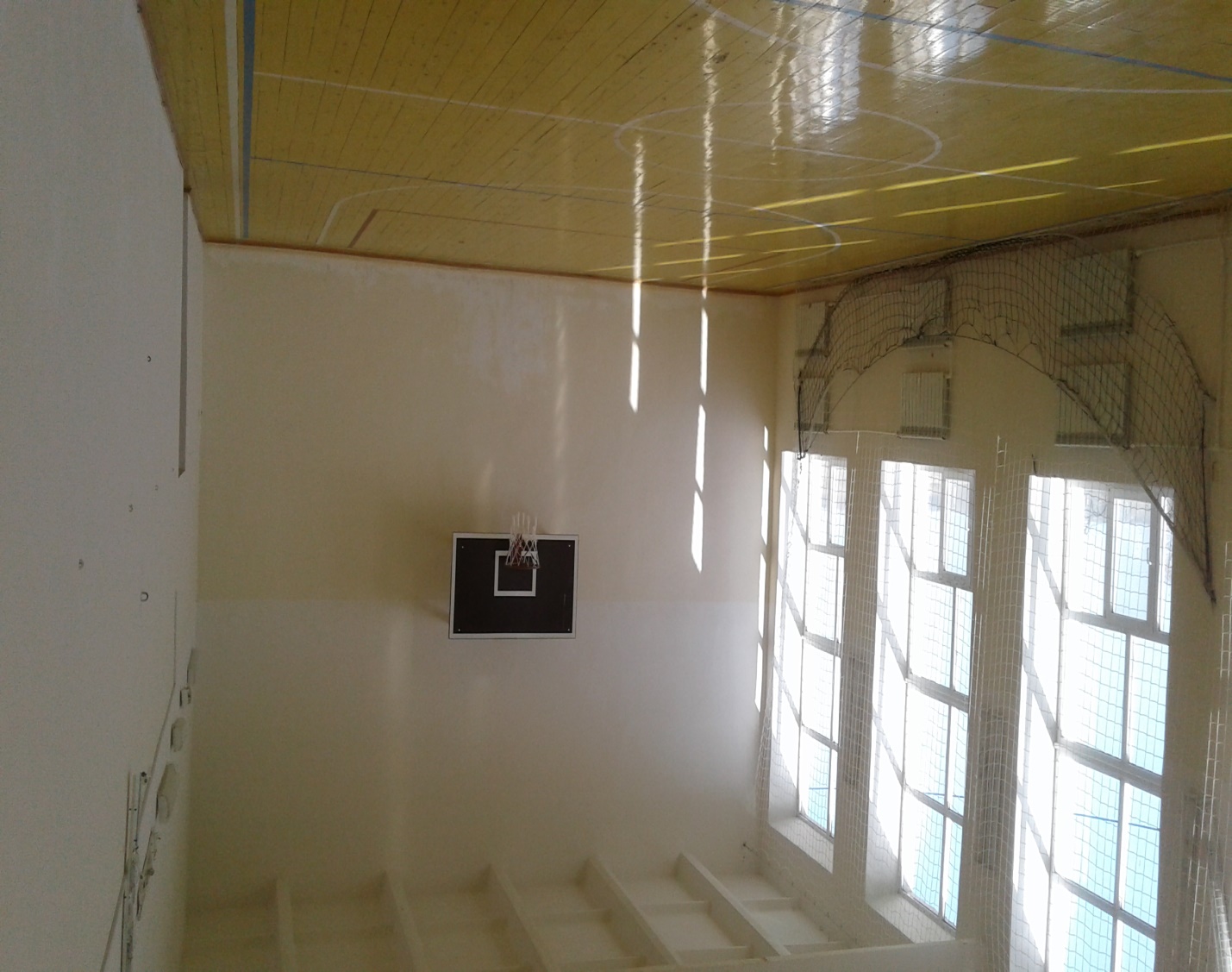 